KA koja određuje cenu telefonskog razgovora uzimajući u obzir da je razgovor vikendom 20% jeftiniji          ( izbor:Vikend, Radni dan ostvariti korišćenjem RadioGroup komponente ). Unose se cena razgovora po minuti i trajanje razgovora u sekundama.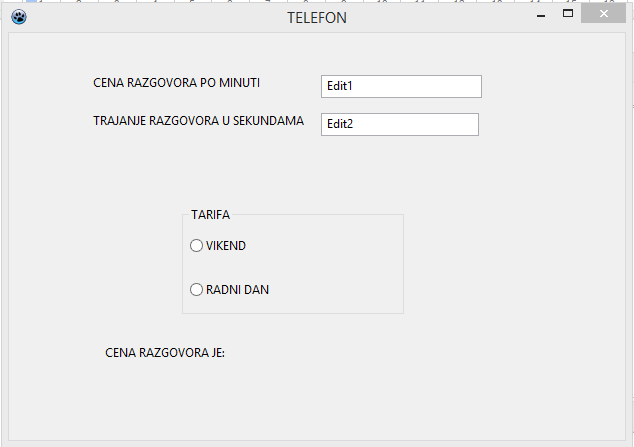 procedure TForm1.RadioGroup1Click(Sender: TObject);var cmin,csec,uc:real;t:integer;begincmin:=StrToFloat(edit1.text);t:=StrToInt(edit2.text);csec:=cmin/60;uc:=csec*t;case RadioGroup1.ItemIndex of0:uc:=csec*t*80/100;1:uc:=csec*t;end;label3.caption:='Cena razgovora je: ' + FloatToStr(uc) +' din.'; end;dodatak:case RadioGroup1.ItemIndex of0:begin   uc:=csec*t*80/100;   label3.color:=clyellow;  end;1:begin   uc:=csec*t;   label3.Color:=claqua;  end; 2. KA kojom se za uneta tri broja određuje:njihova sumaproizvodminimum     Za izbor određene opcije koristit komponenete RadioButton. Rezultat ispisati kao odgovarajuću poruku na ekranu.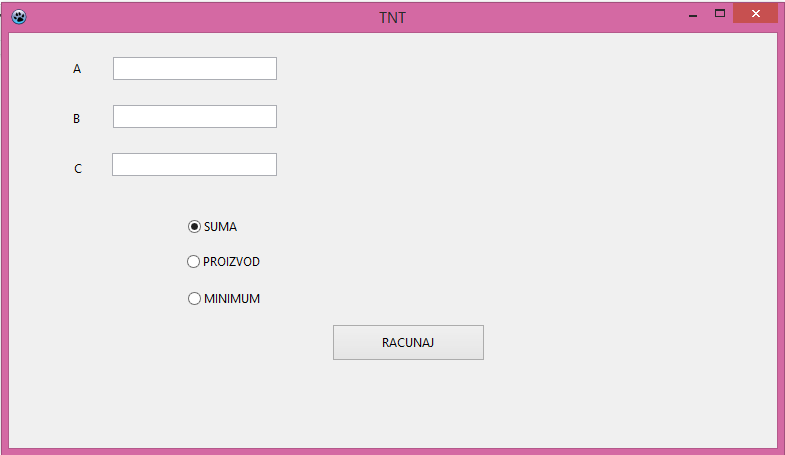 procedure TForm1.Button1Click(Sender: TObject);var A,B,C,rez,min:real;beginA:=StrToFloat(edit1.text);B:=StrToFloat(edit2.text);C:=StrToFloat(edit3.text);if RadioButton1.checked then rez:=A+B+C;if RadioButton2.checked then rez:=A*B*C;if RadioButton3.checked then   begin     min:=A;     if B<min then min:=B;     if C<min then min:=C;     rez:=min;   end;ShowMessage('Rezultat je '+ FloatToStr(rez));end; 